Malatya Turgut Özal Üniversitesi	Personel Daire Başkanlığı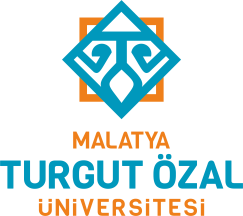 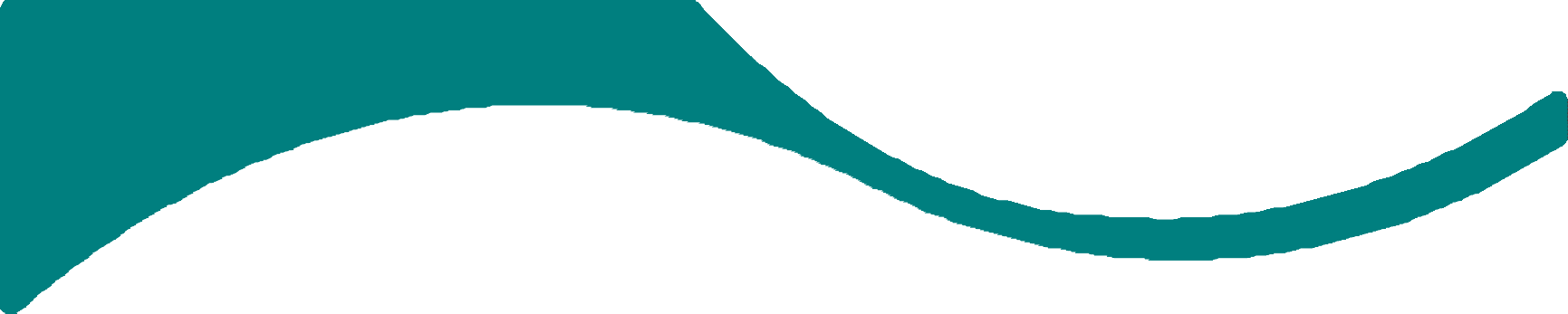 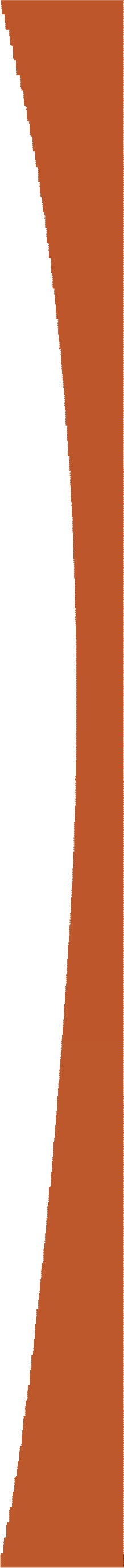 İdari Personel Birimi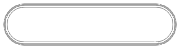 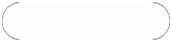 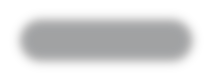 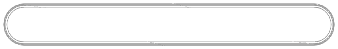 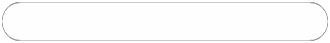 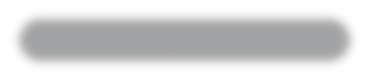 SORUMLULAR	İŞ SÜRECİ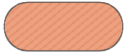 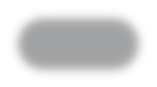 BAŞLANGIÇ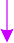 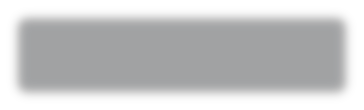 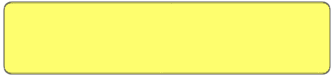 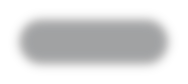 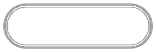 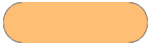 İlgili B irimİlgili personelin görev yaptığı birimden istifadilekçesinin gelmesi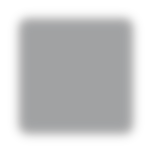 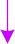 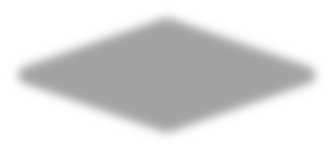 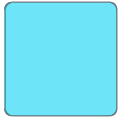 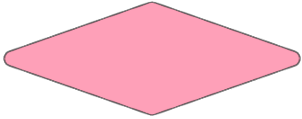 İstifa talebi uygun görüldümü mu?H		İlgili personelin istifasına ilişkin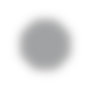 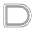 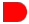 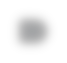 yasal süre içerisinde yapılması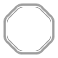 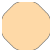 30gün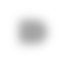 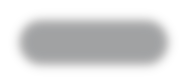 İdari Personel BirimiE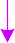 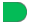 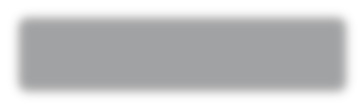 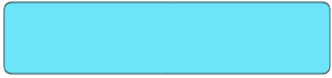 İstifa Oluru nun hazırlanması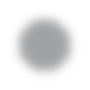 2 gün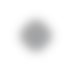 M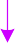 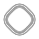 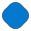 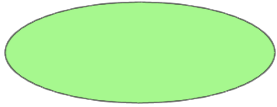 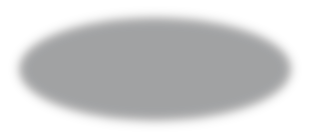 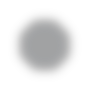 Daire Başkanı, GenelSekreter, Rektörİstifa Oluru nun onaylanması2 gün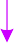 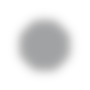 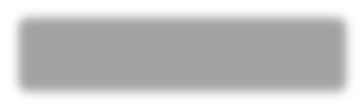 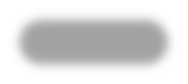 İdari Personel Birimiİstifa Oluru nun ilgili birimlere gönderilmesi1 gün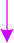 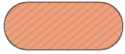 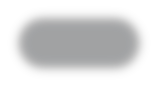 BİTİŞ